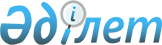 О внесении изменений в постановление Правительства Республики Казахстан от 30 октября 2000 года N 1631
					
			Утративший силу
			
			
		
					Постановление Правительства Республики Казахстан от 16 октября 2003 года N 1059. Утратило силу постановлением Правительства Республики Казахстан от 20 апреля 2022 года № 231.
      Сноска. Утратило силу постановлением Правительства РК от 20.04.2022 № 231 (вводится в действие по истечении десяти календарных дней после дня его первого официального опубликования).
      Правительство Республики Казахстан постановляет: 
      1. Внести в постановление Правительства Республики Казахстан от 30 октября 2000 года N 1631 "Об образовании Совета по туризму" (САПП Республики Казахстан, 2000 г., N 44-45, ст. 534) следующие изменения: 
      в приложении к указанному постановлению: 
      ввести в состав Совета по туризму: 
        Павлова Александра Сергеевича   - Первого заместителя Премьер- 
                                        Министра Республики Казахстан, 
                                        председателем 
            Уажанова Турсуна Ушбаевича      - заместителя директора Пограничной 
                                        службы Комитета национальной 
                                        безопасности Республики Казахстан 
                                        (по согласованию) 
      вывести из указанного состава: Мухамеджанова Бауржана Алимовича, Несипбаева Курманбека Кенесовича. 
      2. Настоящее постановление вступает в силу со дня подписания. 
					© 2012. РГП на ПХВ «Институт законодательства и правовой информации Республики Казахстан» Министерства юстиции Республики Казахстан
				
Премьер-МинистрРеспублики Казахстан